  Dukovany, 19. září 2021V Dukovanech skončila odstávka 3. výrobního bloku, v sobotu začal blok dodávat elektřinuEnergetici Jaderné elektrárny Dukovany obnovili výrobu elektrické energie na třetím výrobním bloku, který odstavili před dvanácti dny z důvodu provedení diagnostiky na jednom z vysokotlakých bezpečnostních čerpadel. V sobotu 18. září začal blok opět vyrábět čistou bezemisní elektrickou energii a dodávat jí do přenosové soustavy. V Dukovanech jsou tak v provozu všechny čtyři výrobní bloky. Další odstávka čeká Dukovany v polovině listopadu, během které vymění část paliva za čerstvé.Kontrolou čerpadla na jednom ze tří bezpečnostních systémů energetici zjistili závadu na uložení ložiska vysokotlakého čerpadla. Následně ložisko seřídili, ověřili jeho funkčnost zkušebním chodem a čerpadlo převedli do nominálního režimu. K opětovnému najetí bloku bylo nutné dokončit probíhající plánovanou výměnu jednoho z osmnácti dieselgenerátorů. Tu energetici dokončili ve čtvrtek ráno a následně zahájili náběh bloku. „Obnově a modernizaci zařízení se věnujeme nejen v průběhu odstávek, ale tam, kde to je technicky a bezpečnostně možné, také při provozu. Prioritou je pro nás vždy bezpečnost a spolehlivost, proto jsme s náběhem vyčkali do ukončení všech těchto prací,“ vysvětluje Roman Havlín, ředitel Jaderné elektrárny Dukovany.Štěpnou reakci energetici v reaktoru obnovili v pátek odpoledne. Elektřinu začal blok dodávat do sítě v sobotu dopoledne v 10:39 hod., po přifázování prvního turbosoustrojí. Odpoledne v 15:08 hod. energetici přifázovali i druhé turbosoustrojí. Už v listopadu čeká energetiky odstávka pro výměnu paliva na druhém výrobním bloku, která bude pobíhat přes Vánoce až do ledna příštího roku.Jiří Bezděktiskový mluvčí ČEZ, JE Dukovany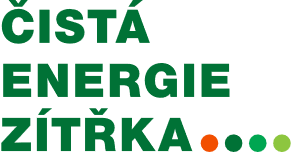 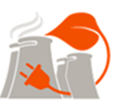 